附件：电子科技大学教职工子女入读中小学登记操作流程一、登记操作流程1、微信扫码关注“成电在线”服务号        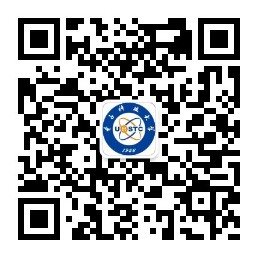     2、点击下方菜单栏中的“微网厅”，如未绑定过学校统一身份认证账号，会提示绑定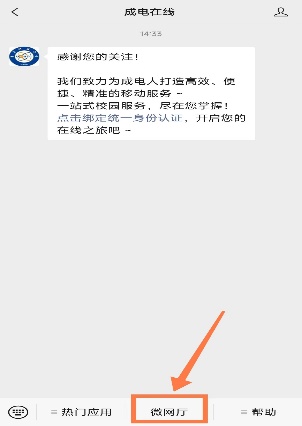 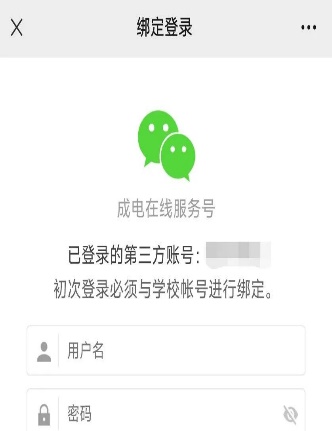 3、点击下方的“服务大厅”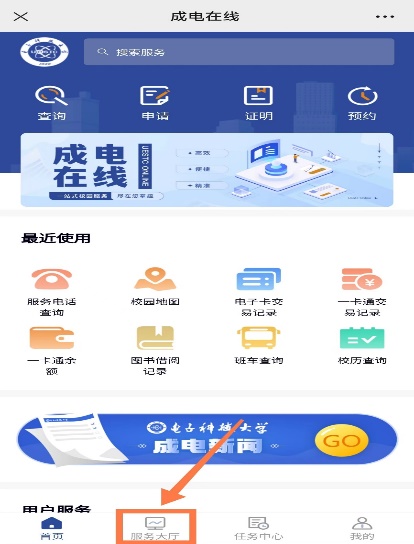 4、点击侧边栏的“其他服务”，即可看到“中小学入读登记”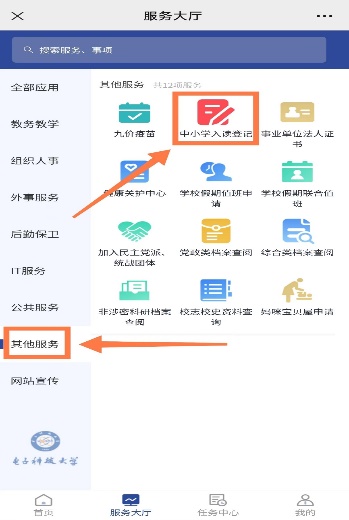 5、填写相关信息，有两个及以上小孩报名的，需在备注里填写其他小孩的基本信息，点击提交。如需修改再次进入修改信息后提交。二、联系方式（一）小学1、电子科技大学实验中学附属小学咨询电话：60232737（西园分校）、68287506学校地址：成都高新西区西源大道1505号官方微信：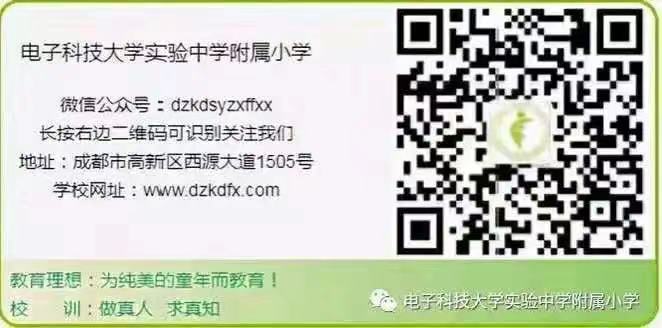 2、电子科技大学附属实验小学咨询电话：83267291学校地址：成都市府青路61号官方微信：  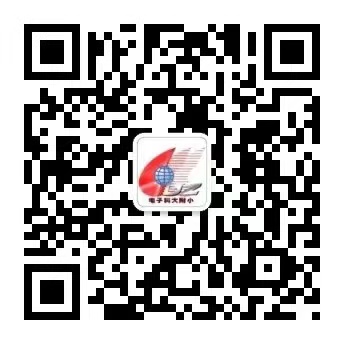 （二）中学1、电子科技大学实验中学：咨询电话：61830603（初中天骄校区）、61832746（初中尚丰校区）学校地址： 成都市高新区西源大道天骄路6号（初中天骄校区）成都市高新区西区大道尚丰路666号（初中尚丰校区）成都市高新区西源大道合源路6号（高中清水河校区）官方微信：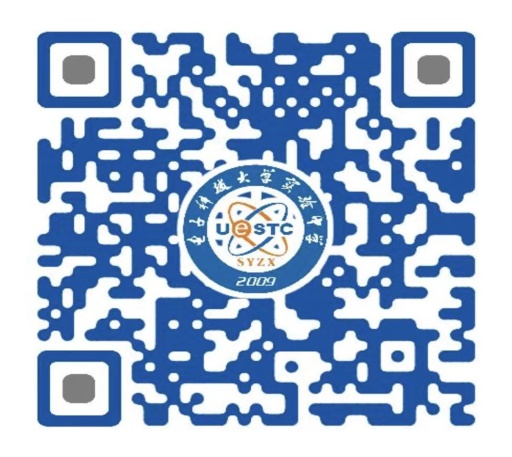 2、电子科技大学附属中学·成都华西中学咨询电话：83241025、83281759、83241039学校地址：成都市成华区双建路双建南巷1号官方微信：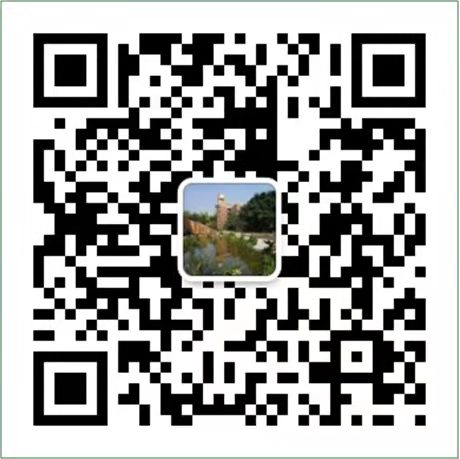 （三）电子科技大学基础教育管理办公室咨询电话：028-61830839微信群：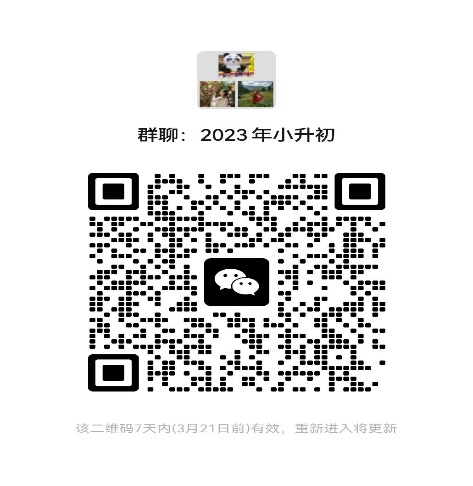 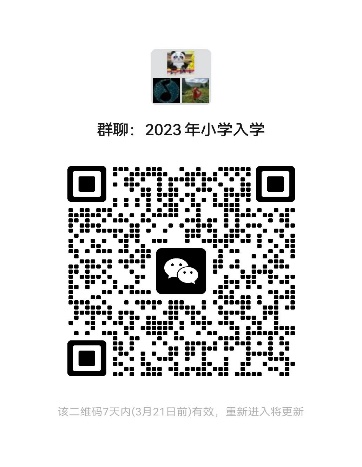 电子科技大学基础教育管理办公室                                           2023年3月16日